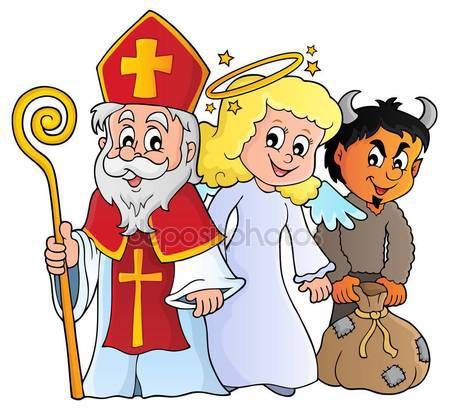 Cesta mikulášské družiny obcí.Sušická, U Mlékárny, Školní: 16.00 - 16.20 hod.Na Návsi, Dolní, Ke Skále: 16.20 – 16.40 hodSlaměníkova, U Kostela: 16.40 - 17.00 hod.Přerovská, Nová, V Zahradách17.00 - 17.40hod.Široká, Příčná, Slunečná, K Hájku17.40 - 18.05 hod.Trávník18.05 - 18.25 hod